Massachusetts Department of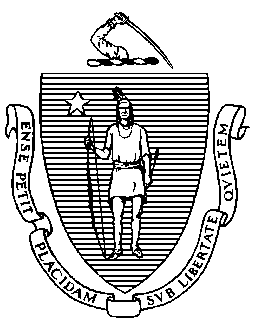 Elementary and Secondary Education135 Santilli Highway, Everett, MA 02149	       Telephone: (781) 338-3000                                                                                                                 TTY: N.E.T. Relay 1-800-439-2370Course Substitution for Professional Education Courses No Longer OfferedThe 2020 changes made to the Vocational Technical Education Regulations (603 CMR 4.00), reduced the number of occupational education credits required to advance a Preliminary Vocational Teacher license to the Professional level from 21 to 18. The previously required occupational education courses, Seminar for the Beginning Vocational Technical Education Teacher and Managing Student Behavior in a Healthy and Safe Environment will be merged to create a new course that will be required in order to advance a Vocational Teacher license. This was done to accommodate the addition of the Sheltered English Immersion (SEI) endorsement requirement in the 2017 regulation changes. The new merged course will be offered starting with the spring 2021 semester and under the course title: Seminar for the Beginning Vocational Technical Teacher. Therefore, educators looking to advance their Vocational Teacher license should take note of when they took the Seminar course and plan accordingly. If a teacher took the course prior to the spring 2021 semester, they will have completed the old version of the course. If they took the course during the spring 2021 semester or after, then they will have completed the new course. In order to assist vocational technical educators who may have taken one or both of the previously required courses (i.e. they completed Seminar for the Beginning Vocational Technical Education Teacher and Managing Student Behavior in a Healthy and Safe Environment prior to December 31, 2020) for their Professional license, a course substitution policy has been developed to assist in the transition from the “old” requirements to the “new” requirements and allow the Licensure Office to accept the previously required coursework towards the new requirements. The next page of this policy outlines various scenarios that educators may be in depending on their progress towards a Professional license and then outlines how to move forward. Educators who have completed one of the required courses may submit documentation that they have demonstrated the course objectives of the other course while working under the Preliminary license. In order to have the substitution approved, educators should do the following:Submit an application for the Professional Vocational Technical Education licenseSubmit an official college transcript for the college coursework completedIf applicable, submit the appropriate form signed by their Principal documenting demonstration of the course objectives from the required course.Managing Student Behavior in a Healthy and Safe EnvironmentThis form is to be used by vocational technical educators who have completed the course Seminar for the Vocational Technical Education Teacher but have not completed Managing Student Behavior in a Healthy and Safe Environment. It must be signed by the principal of the school district where the educator is currently employed.Seminar for the Beginning Vocational Technical Education TeacherThis form is to be used by vocational technical educators who have completed the course Managing Student Behavior in a Healthy and Safe Environment but have not completed Seminar for the Beginning Vocational Technical Education Teacher. It must be signed by the principal of the school district where the educator is currently employed.If the Educator….Then…HAS completed BOTH the old version of Seminar for the Beginning Vocational Technical Teacher AND Managing Student Behavior in a Healthy and Safe EnvironmentThe Licensure Office will accept completion of BOTH courses as the equivalent of the new version of the Seminar for the Beginning Vocational Technical Teacher course. HAS completed the old version of Seminar for the Beginning Vocational Technical Teacher BUT NOT Managing Student Behavior in a Healthy and Safe EnvironmentThe educator may use the form found on page 3 to document coverage of the objectives found in Managing Student Behavior in a Healthy and Safe EnvironmentHAS completed Managing Student Behavior in a Healthy and Safe Environment BUT NOT the old version of Seminar for the Beginning Vocational Technical Education TeacherThe educator may EITHER use the form found on page 4 to document coverage of the objectives found in the old version of Seminar for the Beginning Vocational Technical Education TeacherOR They may take the new version of Seminar for the Beginning Vocational Technical Education TeacherHAS NOT completed EITHER Managing Student Behavior in a Healthy and Safe Environment OR the old version of Seminar for the Beginning Vocational Technical Education TeacherThe educator should take the new version of Seminar for the Beginning Vocational Technical Education Teacher course (available Spring semester 2021).HAS taken the new version of the Seminar for the Beginning Vocational Technical Education Teacher courseThe educator does not need to take any additional steps to have the coursework acceptedCandidate InformationCandidate InformationCandidate InformationCandidate InformationCandidate InformationCandidate InformationFirst name:Last name:Educator License# or MEPID: Educator License# or MEPID: Educator License# or MEPID: Educator License# or MEPID: Educator License# or MEPID: Educator License# or MEPID: Attestation StatementAttestation StatementAttestation StatementAttestation StatementAttestation StatementAttestation StatementBy signing this form, I am attesting that I have observed this educator demonstrate a knowledge and an understanding of each of the following Managing Student Behavior in a Healthy and Safe Environment course objectives during the time they have been employed in this school districtBy signing this form, I am attesting that I have observed this educator demonstrate a knowledge and an understanding of each of the following Managing Student Behavior in a Healthy and Safe Environment course objectives during the time they have been employed in this school districtBy signing this form, I am attesting that I have observed this educator demonstrate a knowledge and an understanding of each of the following Managing Student Behavior in a Healthy and Safe Environment course objectives during the time they have been employed in this school districtBy signing this form, I am attesting that I have observed this educator demonstrate a knowledge and an understanding of each of the following Managing Student Behavior in a Healthy and Safe Environment course objectives during the time they have been employed in this school districtBy signing this form, I am attesting that I have observed this educator demonstrate a knowledge and an understanding of each of the following Managing Student Behavior in a Healthy and Safe Environment course objectives during the time they have been employed in this school districtBy signing this form, I am attesting that I have observed this educator demonstrate a knowledge and an understanding of each of the following Managing Student Behavior in a Healthy and Safe Environment course objectives during the time they have been employed in this school districtCourse ObjectiveCourse ObjectiveCourse ObjectiveCourse ObjectiveCourse ObjectiveRatingDemonstrate how to establish and manage classroom/shop routines and procedures to maximize learning timeDemonstrate how to establish and manage classroom/shop routines and procedures to maximize learning timeDemonstrate how to establish and manage classroom/shop routines and procedures to maximize learning timeDemonstrate how to establish and manage classroom/shop routines and procedures to maximize learning timeDemonstrate how to establish and manage classroom/shop routines and procedures to maximize learning timeMetNot MetDemonstrate how to establish clearly articulated standards of behavior and consequences for non-complianceDemonstrate how to establish clearly articulated standards of behavior and consequences for non-complianceDemonstrate how to establish clearly articulated standards of behavior and consequences for non-complianceDemonstrate how to establish clearly articulated standards of behavior and consequences for non-complianceDemonstrate how to establish clearly articulated standards of behavior and consequences for non-complianceMetNot MetEstablish a record keeping process to document students learning progress and behaviorEstablish a record keeping process to document students learning progress and behaviorEstablish a record keeping process to document students learning progress and behaviorEstablish a record keeping process to document students learning progress and behaviorEstablish a record keeping process to document students learning progress and behaviorMetNot MetArticulate and demonstrate an understanding of discipline techniques for addressing student behavior and mutual respectArticulate and demonstrate an understanding of discipline techniques for addressing student behavior and mutual respectArticulate and demonstrate an understanding of discipline techniques for addressing student behavior and mutual respectArticulate and demonstrate an understanding of discipline techniques for addressing student behavior and mutual respectArticulate and demonstrate an understanding of discipline techniques for addressing student behavior and mutual respectMetNot MetConvey knowledge of and enthusiasm for their discipline to studentsConvey knowledge of and enthusiasm for their discipline to studentsConvey knowledge of and enthusiasm for their discipline to studentsConvey knowledge of and enthusiasm for their discipline to studentsConvey knowledge of and enthusiasm for their discipline to studentsMetNot MetDemonstrate strategies that involve parents/guardians in students’ learning and how to communicate clearly to themDemonstrate strategies that involve parents/guardians in students’ learning and how to communicate clearly to themDemonstrate strategies that involve parents/guardians in students’ learning and how to communicate clearly to themDemonstrate strategies that involve parents/guardians in students’ learning and how to communicate clearly to themDemonstrate strategies that involve parents/guardians in students’ learning and how to communicate clearly to themMetNot MetDemonstrate how to create a safe environment conducive to student learningDemonstrate how to create a safe environment conducive to student learningDemonstrate how to create a safe environment conducive to student learningDemonstrate how to create a safe environment conducive to student learningDemonstrate how to create a safe environment conducive to student learningMetNot MetArticulate knowledge of OSHA and Child Labor laws and their implications for managing a safe and healthy environmentArticulate knowledge of OSHA and Child Labor laws and their implications for managing a safe and healthy environmentArticulate knowledge of OSHA and Child Labor laws and their implications for managing a safe and healthy environmentArticulate knowledge of OSHA and Child Labor laws and their implications for managing a safe and healthy environmentArticulate knowledge of OSHA and Child Labor laws and their implications for managing a safe and healthy environmentMetNot MetDemonstrate a knowledge of the critical components of comprehensive health and safety plan for their shop or classroomDemonstrate a knowledge of the critical components of comprehensive health and safety plan for their shop or classroomDemonstrate a knowledge of the critical components of comprehensive health and safety plan for their shop or classroomDemonstrate a knowledge of the critical components of comprehensive health and safety plan for their shop or classroomDemonstrate a knowledge of the critical components of comprehensive health and safety plan for their shop or classroomMetNot MetDemonstrate an understanding of legal and ethical issues in the use of technology and other resourcesDemonstrate an understanding of legal and ethical issues in the use of technology and other resourcesDemonstrate an understanding of legal and ethical issues in the use of technology and other resourcesDemonstrate an understanding of legal and ethical issues in the use of technology and other resourcesDemonstrate an understanding of legal and ethical issues in the use of technology and other resourcesMetNot MetEmploying School District:Employing School District:Employing School District:Employing School District:Employing School District:Employing School District:Principal Name (Print): Principal Name (Print): Principal Name (Print): Principal Name (Print): Phone #: Phone #: Principal (Signature):Principal (Signature):Principal (Signature):Principal (Signature):Date:Date:Candidate InformationCandidate InformationCandidate InformationCandidate InformationCandidate InformationCandidate InformationFirst name:Last name:Educator License# or MEPID: Educator License# or MEPID: Educator License# or MEPID: Educator License# or MEPID: Educator License# or MEPID: Educator License# or MEPID: Attestation StatementAttestation StatementAttestation StatementAttestation StatementAttestation StatementAttestation StatementBy signing this form, I am attesting that I have observed this educator demonstrate a knowledge and understanding of each of the following Seminar for the Beginning Vocational Technical Education Teacher course objectives during the time they have been employed in this school districtBy signing this form, I am attesting that I have observed this educator demonstrate a knowledge and understanding of each of the following Seminar for the Beginning Vocational Technical Education Teacher course objectives during the time they have been employed in this school districtBy signing this form, I am attesting that I have observed this educator demonstrate a knowledge and understanding of each of the following Seminar for the Beginning Vocational Technical Education Teacher course objectives during the time they have been employed in this school districtBy signing this form, I am attesting that I have observed this educator demonstrate a knowledge and understanding of each of the following Seminar for the Beginning Vocational Technical Education Teacher course objectives during the time they have been employed in this school districtBy signing this form, I am attesting that I have observed this educator demonstrate a knowledge and understanding of each of the following Seminar for the Beginning Vocational Technical Education Teacher course objectives during the time they have been employed in this school districtBy signing this form, I am attesting that I have observed this educator demonstrate a knowledge and understanding of each of the following Seminar for the Beginning Vocational Technical Education Teacher course objectives during the time they have been employed in this school districtCourse ObjectiveCourse ObjectiveCourse ObjectiveCourse ObjectiveCourse ObjectiveRatingDemonstrate a familiarity of the state and federal laws and regulations that govern schoolsDemonstrate a familiarity of the state and federal laws and regulations that govern schoolsDemonstrate a familiarity of the state and federal laws and regulations that govern schoolsDemonstrate a familiarity of the state and federal laws and regulations that govern schoolsDemonstrate a familiarity of the state and federal laws and regulations that govern schoolsMetNot MetIdentify effective strategies to collaborate with colleagues to improve instruction, assessment and student achievementIdentify effective strategies to collaborate with colleagues to improve instruction, assessment and student achievementIdentify effective strategies to collaborate with colleagues to improve instruction, assessment and student achievementIdentify effective strategies to collaborate with colleagues to improve instruction, assessment and student achievementIdentify effective strategies to collaborate with colleagues to improve instruction, assessment and student achievementMetNot MetImplement effective classroom/shop routines and procedures that maximize instructional timeImplement effective classroom/shop routines and procedures that maximize instructional timeImplement effective classroom/shop routines and procedures that maximize instructional timeImplement effective classroom/shop routines and procedures that maximize instructional timeImplement effective classroom/shop routines and procedures that maximize instructional timeMetNot MetIdentify the elements of a quality course/program curriculumIdentify the elements of a quality course/program curriculumIdentify the elements of a quality course/program curriculumIdentify the elements of a quality course/program curriculumIdentify the elements of a quality course/program curriculumMetNot MetIdentify the characteristics of an effective teacherIdentify the characteristics of an effective teacherIdentify the characteristics of an effective teacherIdentify the characteristics of an effective teacherIdentify the characteristics of an effective teacherMetNot MetIdentify research-based effective instructional strategies and methods for assessing student performanceIdentify research-based effective instructional strategies and methods for assessing student performanceIdentify research-based effective instructional strategies and methods for assessing student performanceIdentify research-based effective instructional strategies and methods for assessing student performanceIdentify research-based effective instructional strategies and methods for assessing student performanceHas metNot MetIdentify elements of quality homework assignments and the process for evaluating teacher-assigned homeworkIdentify elements of quality homework assignments and the process for evaluating teacher-assigned homeworkIdentify elements of quality homework assignments and the process for evaluating teacher-assigned homeworkIdentify elements of quality homework assignments and the process for evaluating teacher-assigned homeworkIdentify elements of quality homework assignments and the process for evaluating teacher-assigned homeworkMetNot metPlan a unit of study with clear objectives and relevant measurable outcomes Plan a unit of study with clear objectives and relevant measurable outcomes Plan a unit of study with clear objectives and relevant measurable outcomes Plan a unit of study with clear objectives and relevant measurable outcomes Plan a unit of study with clear objectives and relevant measurable outcomes MetNot metDemonstrate an understanding of their moral and legal responsibilitiesDemonstrate an understanding of their moral and legal responsibilitiesDemonstrate an understanding of their moral and legal responsibilitiesDemonstrate an understanding of their moral and legal responsibilitiesDemonstrate an understanding of their moral and legal responsibilitiesMetNot metEmploying School District:Employing School District:Employing School District:Employing School District:Employing School District:Employing School District:Principal Name (Print): Principal Name (Print): Principal Name (Print): Principal Name (Print): Phone #: Phone #: Principal (Signature):Principal (Signature):Principal (Signature):Principal (Signature):Date:Date: